We will operate our centers based on the Ohio Public Health Advisory System and/or Local Health Department recommendations. The Public Health Advisory System is a color-coded system designed to supplement existing statewide orders through a data-driven framework to assess the degree of the virus’ spread and to engage and empower individuals, businesses, communities, local governments, and others in their response and actions. We will send out notifications as Levels change by phone, text or in person. You can check your County’s Level at Ohio Public Health Advisory System https://coronavirus.ohio.gov/wps/portal/gov/covid-19/public-health-advisory-system/.Enrollment Criteria For 2020/2021 School Year:We will be serving a reduced number of slots for the first 9 weeks of school due to the Covid-19 Pandemic. (September 8 – November 5, 2020) We will re-evaluate slots as information is updated in our state.Preschool:  Re-enrolling 4- year old’s will be the first priority.  Re-enrolling 3 – year old’s will be given 2nd priority.  Per slot availability new registrations will be scored according to our point system.Early Head Start:  Re-enrolling children who are younger than 3 – years – old by August 1st are given first priority for center-based slots.  Per slot availability new registrations will be scored according to our point system.Student Dates - The first day of school for students will be September 8, 2020Staff Dates - The first day for teachers and South Lawn Receptionist will be August 24, 2020Bus Drivers and Cooks – The first day for other 9-month employees will be August 31, 2020Each center’s operations will operate as follows: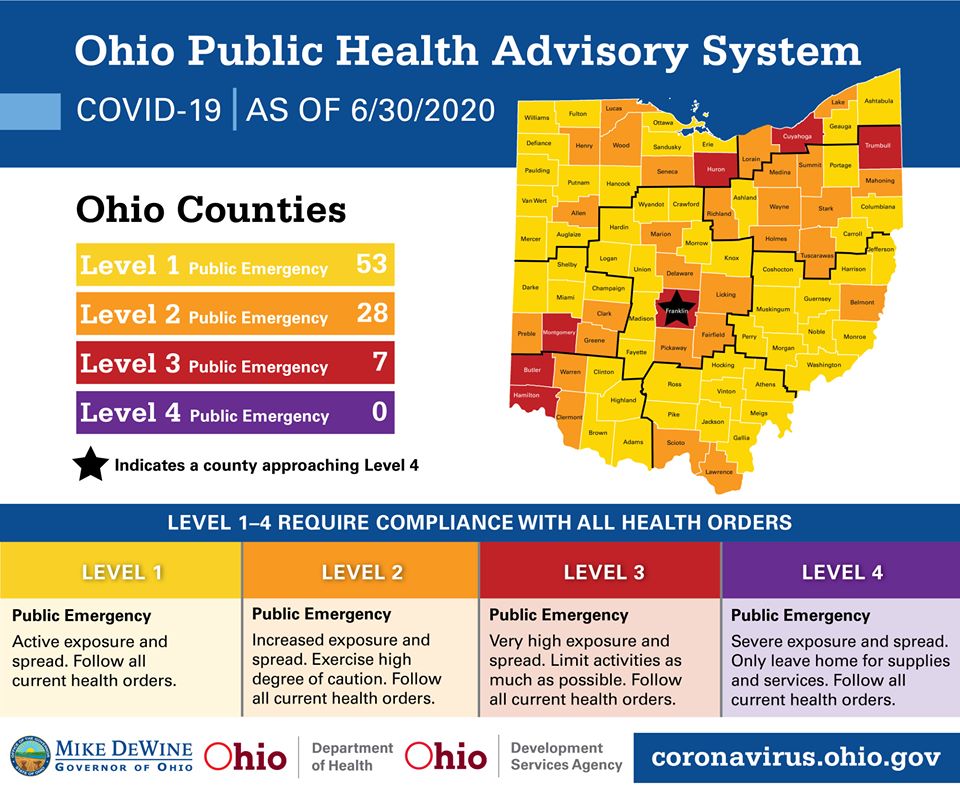 Sites Located in a County Designated Level (1) Yellow and (2) OrangeSites Located in a County Designated Level 3 RedSites Located in a County Designated Level 4 PurpleCoshocton HEAD START OPERATING GUIDANCEClassesEHS:               Rm 1 (8 children):         M – Thurs.   8:30 – 2:30                        Rm 2 (8 children):           M – Thurs.   9:00 – 3:00                        Rm 3 (8 children):          M - Thurs.    9:30 – 3:30   EHS Home Base:    HB 1: (10 - 12  Children)     1 Weekly Visit                        HB 2: (10 – 12 Children)     1 Weekly Visit                    Preschool:  Hill top Site:       Half Day (10 children): M – Thurs. 8:30 – 12:30 (Bus)    Full Day (10 children): M–Thurs.9:00– 3:00 (Self-Transport) South Lawn:                  Rm 1 (10 children):   M – Thurs.  8:30 – 2:30 (Bus)  Rm 2 (10 children):   M – Thurs.  8:30 – 2:30 (Bus)Rm 3 (10 children):   M - Thurs.  9:00 – 3:00 (Self-Transport)Rm 4 (10 children):   M - Thurs.  9:30 – 3:30 (Self-Transport) Career Center:       Full Day (10 children):  M – Thurs.  9:00 – 3:00 (Self-Transport)  HS Home Based – Home Based – Virtual/Distant Learning Visits      HB 1:  10 – 12 Children       HB 2:   10 – 12 Children  Parents/Visitors/VolunteersParents, family members, visitors, volunteers and staff’s family members will not be allowed past the receptionists’ desk without acknowledgement from the Executive Director and/or prior approval.On Site MonitoringCoshocton County Head Start Administrative Staff monitoring will be limited to one class a day and staff will adhere to all protocols, including physical distancing and hand washing. Desk/Camera monitoring strongly recommended when possible.Itinerant Provide services following all protocols identified in the Ohio Responsible Restart and Coshocton County Head Start rules.They will be limited to the number of children/classrooms that they are exposed to each visit.Mental Health ConsultantProvide services following all protocols identified in the Ohio Responsible Restart and Coshocton County Head Start rules.They will be limited to the number of children/classrooms that they are exposed to each visit.Coshocton County HEAD START OPERATING GUIDANCEEHS:     Classrooms:          Rm 1 (8 children):      M – Thurs.   8:30 – 2:30 Rm 2 (8 children):          M – Thurs.   9:00 – 3:00 Rm 3 (8 children):          M - Thurs.    9:30 – 3:30 EHS Home Base:    HB 1: (10 – 12 Children)      1 Weekly Visit                        HB 2: (10 – 12 Children)      1 Weekly Visit                                                 Preschool:  Hill top Site:   Half Day (10 children): M – Thurs. 8:30 – 12:30 (Bus)Full Day (10 children): M – Thurs. 9:00 – 3:00 (Self-Transport)South Lawn:  Rm 1 (10 children):   M – Thurs.  8:30 – 2:30 (Bus)   Rm 2 (10 children):   M – Thurs.  8:30 – 2:30 (Bus) Rm 3 (10 children):   M - Thurs.  9:00 – 3:00 (Self-Transport) Rm 4 (10 children):   M - Thurs.  9:30 – 3:30 (Self-Transport)  Career Center:    Full Day (10 children):  M – Thurs.  9:00 – 3:00 (Self-Transport)  HS Home Based – Virtual/Distant Learning Visits      HB 1:  10 – 12 Children       HB 2:   10 – 12 Children   Parents/Visitors/VolunteersParents, family members, visitors, volunteers and staff’s family members will not be allowed past the receptionists’ desk without acknowledgement from the Executive Director and/or prior approval.On Site MonitoringCoshocton County Head Start Administrative Staff monitoring will be limited to one class a day and staff will adhere to all protocols, including physical distancing and hand washing. Desk/Camera monitoring strongly recommended when possible.Itinerant/Other Special ServicesProvide services following all protocols identified in the Ohio Responsible Restart and Coshocton County Head Start rules.They will be limited to the number of children/classrooms that they are exposed to each visit.Mental Health ConsultantProvide services following all protocols identified in the Ohio Responsible Restart and Coshocton County Head Start rules.They will be limited to the number of children/classrooms that they are exposed to each visit.Coshocton County HEAD START OPERATING GUIDANCEClassesDistance Learning for EHS & Preschool ClassroomsHome Based – Distance Learning                                 Parents/Visitors/VolunteersParents and other family members, visitors, and volunteers will not be allowed inside the building.On Site MonitoringNo monitoring will take place. Itinerant/Other Special ServicesProvider services will follow their District or Employer’s protocol. Mental Health ConsultantProvider services will follow their employer’s protocol.